土曜学習「わがまち 多治見大好き講座」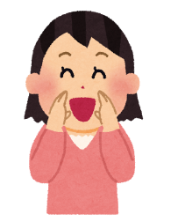 １１月　中学生ボランティア　大募集－ あなたの力を求めています！ － 　平成２８年１０月  多治見市教育:研究所　平成２８年度１１月の土曜学習「わがまち　多治見大好き講座」で活動する中学生ボランティアを募集します。中学生のみなさんには，今回も教育研究所の私達と一緒に，当日の準備や受付，移動の際の援助などをお願いしたいと思っています。貴重なお休みの日に，通常の参加者よりも早く集合しての活動となりますが，是非，力を貸してください。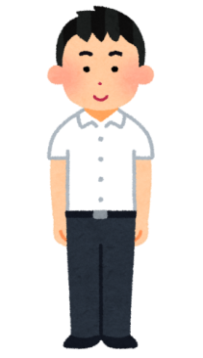 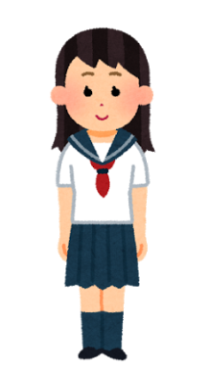 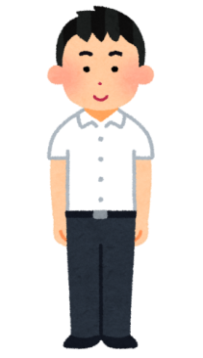 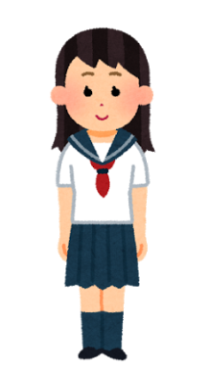 日　　時　　　平成２８年１１月２６日（土） １５人程度募集場　　所　　　とうしん学びの丘〝エール〟　活動内容　  　受講者受付，座席への案内，活動の補助　等　　　学校への申込期限　  平成２８年１０月２０日（木）　　　申し込み方法　      申込書に必要事項を記入して，各学校の教頭先生に提出してください。                    　　　　　※　申込書は，各校の教頭先生のところにもらいに行ってください。報酬・交通費など　　 無償ボランティアとし，交通費は支給しません。その他              活動にあたっては，市教育委員会の負担で傷害保険に加入します。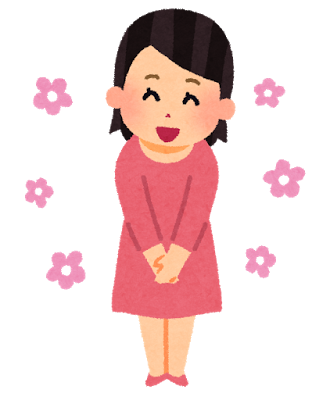 ＜問い合わせ先＞＜問い合わせ先＞担当課多治見市教育委員会教育研究所担当者宮島　敦子ＴＥＬ０５７２－２３－５９２０